Task Profile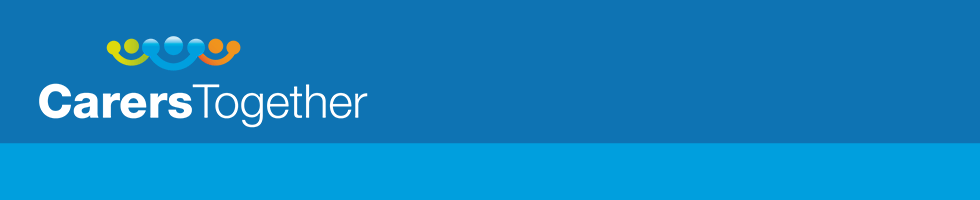 Form Completion VolunteerPurposeFilling in forms can be an overwhelming experience for many people, especially when they are already managing so much through their day-to-day caring responsibilities. Volunteers are trained to help the carers complete various forms and improve the chances of a successful application, while supporting the carer through the process.   Core TasksSupport unpaid carers to complete various forms for example blue badge, PIP, attendance allowanceproviding reassurance and emotional support to carers who may be feeling intimidated or anxious about the process. Where appropriate signpost to other organisations who can support e.g. welfare rights for appealsSkillsGood written English skills and be competent with handling paperwork.Good communication and listening skillsKnowledgeKnowledge of SafeguardingWorking knowledge of other local services and a willingness to signpost carers to these servicesUnderstandingUnderstanding of appropriate boundaries, the need for confidentiality and the need to take a non-judgemental approachUnderstanding of the necessary limitations of the roleUnderstanding of the challenges facing carersUnderstand when to ask for helpQualitiesFriendly and apprachableConsistent, level-headed and resilientHonest and trustworthyTrainingAll volunteers will receive Carers Together mandatory training and induction, as well as other training opportunities as they arise. All volunteers will be required to have an enhanced DBS check.